ANNOUNCEMENT We warmly welcome all to our worship service, especially our visitors. We pray that your time of worship with us will be meaningful and uplifting.  Thursday Night Prayer Meeting on 29 Sept at 8:00 pm in the Sanctuary. i-Youth: 1 Oct @7:30pm in Fellowship Hall. Program: Old Testament Survey. All teens are welcome.WALK THRU THE BIBLE: This week reading is Hosea 13 – Amos 2. Please collect the question sheets from the ushers.LCEC 2017-2018: Lay Leader: Michael Lee, Associate Lay Leader: Dr Roy Wong, Chairman: Alex Tiang, Vice Chairman: Tan Kok Chui, Secretary: Yee Ming Chu, Treasure: Wong Sing Ngii, Stewardship & Finance: Chia Kah Pheng, Auditor: William Law, Christian Education: Leong Mui Foon, Sunday School Superintendent: Michelle Chee, Membership & Evangelism: Richard Lin, Worship & Music: Yvonne Lee, Christian Social Concerns: Mak Ak Met, Missions: Keith Chin, Christian Literature: Wong Yieng Eng, Property: Alex Lin, Multimedia: Ricky Law, Program: Hwang Boon Huat, SG Co-ordinator: Regina Tan, PPRC: Amy Lau, Goh Kwang Ging, Alex Tiang, Michael Lee, Rosana Ting, Tan Kok Chui. Stewards Elect: Richard Ling, Tan Teck Choon, Lin Su See, Ling Zing Tieng & Aaron Wong.The Connection is the English newsletter for the SCAC English speaking churches. Annual subscription is RM25. Those who would like to subscribe can do so with Yieng Eng today. Those who would like to renew can also do so. Closing date: 20 Nov.Baptism & Confirmation @ JA – Adult Baptism: Samantha Chong, Elyshea Lynn Onny, Chrisanne Lynn Onny, Lai Horng Jye, Shirleen Teng. Confirmation: Ling Sii Chuong, Naomi Tho, Theresa Pui, Shirleen Teng, Lai Horng Jye, Darren Tho, Sharon Ting & Michelle Tee.Family Day on 3 Oct at Taman Selera at Tanjung Lobang. Come join us for fun, food and family time. Please register TODAY. Brunch will be pot-bless, please bring food enough for your own family. SCAC Pledge:Our target for this year is RM 70,000. and as at 11 Sept we have collected only RM41,850. The Financial year ends on 30 Sept. On-going courses:Co-Workers, offering & attendance:Prayer PointsPray that God will Reign Sovereign As Malaysia Enters A Time Of Great Shaking:    1. Hudud Law a. During the last parliamentary sitting, PAS MP for Marang YB Dato’ Seri Hadi Awang’s Private Member’s Bill was permitted to be tabled for debate. The Private Member’s Bill seeks to primarily remove safeguards which we refer to as the “3-6-5 Safeguards” from the Syariah Courts (Criminal Jurisdiction) Act 1965, otherwise known as Act 355. As mentioned by Kelantan Deputy Chief Minister, Mr Mohd Amar, the Bill tabled recently seeks to elevate and streamline the powers of the country’s entire Syariah justice system in the whole of Malaysia, with the plan to control the Syariah courts, not just for Kelantan but for the whole country. b. Pray against covert plans to implement Syariah law via the various state administrations with the intention to eventually Islamise the Federal Constitution and harmonise all laws under hudud. c. Pray for righteous men and women in the Parliament and Government to speak up for justice and uphold human rights. Pray in advance for the next Parliamentary Sitting in October, where the PAS Private Members Bill will be potentially tabled and debated, for God’s intervention. d. Pray for Muslims and non-Muslims alike, that each will be aware of the potential consequences of such bills and not to be confused by people wishing to use religion for their own political gain. Pray that God will bring about a widespread response against the implementation of Hudud, and that God will grant even the Royalty to speak up. Pray that Malaysia will remain a nation where the Freedom of Religion is upheld. Pray for those who are not well - Alfred Sim, Eddie Woodford, Michelle Chong, Lai June Rain , Lim Siaw Sia, baby Chiew Zhi Yi and her mum, Mdm Ting Siew Cher, Joseph Fam, Mdm Chok Kiam Joon & Lee Kung King.Grace Methodist Church Jalan BaiduriBuilding a strong and united church where every member is equipped for works of service through whom Jesus Christ is made known.Theme: Spreading Scriptural Holiness, Transforming the Nation.25 September 201620th Sunday After PentecostENTRANCEPreludePraise & Worship	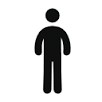 Opening Prayer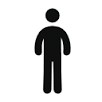 	Special item by i-YouthsPROCLAMATION & RESPONSEChurch NewsReport from i-YouthTithes & Offering	Doxology	Praise God (UMH 95)MINISTRY OF WORDResponsive Reading	Psalm 14 (UMH 746) Scripture Lesson	Matthew 7:1-5Sermon		Do Not JudgeSENDING FORTHHymn of Dedication 	  	Nothing but the blood of Jesus Closing PrayerThree Fold Amen(  indicates congregation to  stand )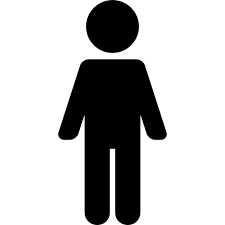 Church is where we connect with our fellow believers in Christ. Church is where we comfort each other. Church is where we remind each other, again and again and again, that Christ is risen.Pastor-in-Charge: Rev. Lenita TiongTel: 013-8431918 Email:lenitationgsk@gmail.comChurch Office: Tel 085-662660 Fax 085-652660Email : gmc2853@gmail.com Website - http://gmc.org.myLeaderSong LeaderMusicianLCD PAMichael LeeAaron WongWee Lee LingJames TC Wong Banessa BongTue 8:30 -11:00 amChinese Bible StudyRoom 6Fri 8:30 – 11:00amGEMFellowship HallMORNING SERVICEThis Week 25 SeptemberNext Week 2 October PreacherFrederick WongRev. Lenita Tiong Liturgist     Desmond LingMichael LeeResponsive ReadingWong Lay Pek Jocelyn GohWorship TeamYouth Team Yvonne Lee & TeamPianistPriscilla Wong Wee Lee Ling LCDJoshua TingJoshua TingSound ControlRyan ChewJimmy ShihUshers Alfred Sibat-SGWilliam Law-SGRefreshmentAlfred Sibat-SGEVENING SERVICEPreacherFrederick WongRev. Lenita Tiong LiturgistRev. Lenita TiongDr. Roy Wong Responsive ReadingAnna YoungLing Sui ChungHymn/ Worship TeamUMH 452Victor Goh & TeamPianistDr. Doris JongWee Lee Ling / Lin Su SeeLCDFidelis BongFidelis BongSound ControlGerard BongIan Ling UshersLina Yong & Katherine LeeAntonio & StephanieOffering18 SeptAm Pm Small Group LeadersSmall Group LeadersContact NumberLoose2,594.60778.00Jessie ChanTue  8.30am012-8740595GMC2,257.00Charles Ling Tue  7.45 pm019-8159822Thanksgiving100.00Wong Yieng EngTue  7.45pm019-8150119Missions100.00Alicia LowWed 8.30 am012-8507181Sunday School144.00Maggie ChanWed 8:45am013-8422288i-YouthGen Y.Wed 7:30pm016-8088980BBFrederick WongThu  12.30pm017-8067084GB50.00Jean SeowFri   8.30am016-8538551SCAC Pledge2,000.001,700.00Chia Soh PeiFri   7.30pm019-8548150SMPCAlfred SibatFri   7.30pm013-8252352Children Home200.00Sii LingFri   7.30pm016-8721033Needy 500.00Wong Sing NgiiFri   7.30pm019-8857302Total7,795.602,628.00William LawFri   7.30pm019-8848203Chia Kah PhengFri   7.30pm019-8858862Cheryl ChenFri   8.00pm010-9833018Ricky Law               Fri   8.00pm016-8989380William TingFri   8.00pm012-878 2007YungTeck ChungFri   8.00pm012-8504512Ngu Hieng KiingSat  7.45pm013-8400001Sunday Morning Service (8:30am)Sunday Morning Service (8:30am)Sunday Morning Service (8:30am)Peter Wong18 Sept158Sunday Evening Service (7pm)Sunday Evening Service (7pm)Sunday Evening Service (7pm)Ian Ling/Jeremy Sim 18 Sept53Sunday School (8:30am)Sunday School (8:30am)Sunday School (8:30am)Michelle Chee18 Sept58Thursday Night Prayer Meeting (8pm)Thursday Night Prayer Meeting (8pm)Thursday Night Prayer Meeting (8pm)Leong Mui Foon16 Septi-Youth (Saturday 7:30pm)i-Youth (Saturday 7:30pm)i-Youth (Saturday 7:30pm)Desmond Ling17 Sept